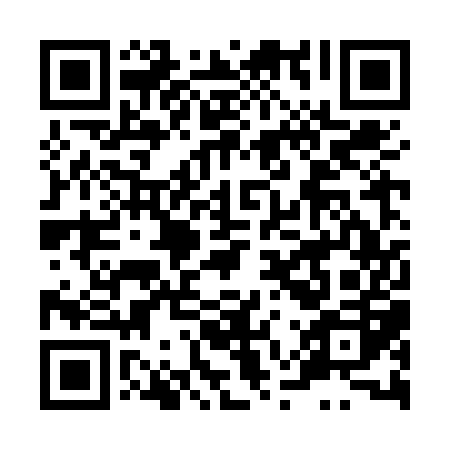 Ramadan times for Bhut Hat, BangladeshMon 11 Mar 2024 - Wed 10 Apr 2024High Latitude Method: NonePrayer Calculation Method: University of Islamic SciencesAsar Calculation Method: ShafiPrayer times provided by https://www.salahtimes.comDateDayFajrSuhurSunriseDhuhrAsrIftarMaghribIsha11Mon5:015:016:1712:143:386:116:117:2712Tue5:005:006:1612:133:386:116:117:2813Wed4:584:586:1512:133:386:126:127:2814Thu4:574:576:1412:133:386:126:127:2915Fri4:564:566:1312:133:386:136:137:2916Sat4:554:556:1212:123:386:136:137:3017Sun4:544:546:1112:123:386:146:147:3118Mon4:534:536:1012:123:386:146:147:3119Tue4:524:526:0912:123:386:156:157:3220Wed4:514:516:0812:113:386:156:157:3221Thu4:504:506:0712:113:386:166:167:3322Fri4:484:486:0612:113:386:166:167:3323Sat4:474:476:0412:103:386:176:177:3424Sun4:464:466:0312:103:386:176:177:3425Mon4:454:456:0212:103:386:186:187:3526Tue4:444:446:0112:093:386:186:187:3527Wed4:434:436:0012:093:386:196:197:3628Thu4:424:425:5912:093:376:196:197:3729Fri4:404:405:5812:093:376:196:197:3730Sat4:394:395:5712:083:376:206:207:3831Sun4:384:385:5612:083:376:206:207:381Mon4:374:375:5512:083:376:216:217:392Tue4:364:365:5412:073:376:216:217:393Wed4:344:345:5312:073:376:226:227:404Thu4:334:335:5212:073:376:226:227:415Fri4:324:325:5012:063:366:236:237:416Sat4:314:315:4912:063:366:236:237:427Sun4:304:305:4812:063:366:246:247:438Mon4:294:295:4712:063:366:246:247:439Tue4:274:275:4612:053:366:256:257:4410Wed4:264:265:4512:053:366:256:257:44